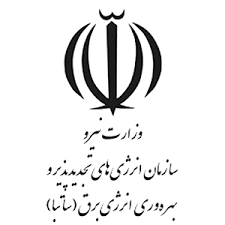 اسناد فراخوان ارزیابی کیفی مناقصه عمومی سرمایهگذاری در پروژههای احداث نیروگاههای خورشیدی با ظرفیت یک مگاوات و بالاترمناقصه سرمایه گذاری شماره 1/1402سازمان انرژی‌های تجدیدپذیر و بهرهوری انرژی برق(ساتبا)فهرست کلیات حداقل امتیاز برای سرمایه گذاری در تولید برق تجدیدپذیرفرم های ارزیابی صلاحیت سرمایه گذارانبخش اول: تجارب مرتبط در حوزه انرژی و انرژیهای تجدیدپذیر                         بخش دوم:  سوابق سرمایه گذاریبخش سوم: توان مالی و اعتبارینحوه ارزیابی و امتیاز دهی کلیاتبدینوسیله دعوت می گردد جهت شرکت در فراخوان مناقصه ای با مشخصات مشروحه زیر اطلاعات مورد نیاز را به این سازمان ارسال فرمایید:موضوع مناقصه: سرمایهگذاری در پروژههای احداث نیروگاههای خورشیدی با ظرفیت یک مگاوات و بالاترمدت ارسال اسناد ارزیابی توسط مناقصه گران: مناقصه گران موظفند اسناد تکمیل شده را حداکثر تا روز چهارشنبه 16/06/1401 به دبیرخانه سازمان تحویل و رسید دریافت نمایند.واجدین شرایط: کلیه اشخاص حقوقی که شرایط مندرج در این اسناد را دارا باشند، می توانند اسناد ارزیابی کیفی را دریافت نمایند.نشانی دریافت اسناد فراخوان مناقصه: سایت سازمان به نشانی satba.org.irنشانی تحویل اسناد فراخوان تکمیل شده: تهران، شهرک غرب، انتهای بلوار شهید دادمان، پژوهشگاه نیرو، ساختمان ساتبا، دبیرخانه سازمان، تلفن 9-88085006، کد پستی: 1468613122تبصره: مناقصهگران میبایست کلیه مدارک و مستندات تکمیل شده را به نشانی فوق تحویل و رسید دریافت نمایند. همچنین کلیه مدارک در پاکت در بسته به سازمان ارائه شود. برروی پاکتهای ارسالی حتما نام شرکت، مناقصه و موضوع مناقصه درج گردد."فرمهای ارزیابی صلاحیت سرمایهگذاران" نیز باید به مهر و امضای متقاضیان یا نمایندگان مجاز آنها برسد و به صورت رسمی به ساتبا ارائه گردد.نیروگاه پیشنهادی باید نیروگاه خورشیدی با ظرفیت یک مگاوات و بالاتر باشد.دامنه کار سرمایهگذار عبارت است از تأمین مالی پروژه طراحی، تدارک، ساخت، بیمه، حمل و نقل به محل نیروگاه، عملیات ساختمانی و تاسیساتی، نصب، آزمایش، راهاندازی، بهرهبرداری، تعمیر و نگهداری و سایر اقدامات لازم جهت احداث نیروگاه، تولید و عرضه برق تولیدی به شبکه برق کشور. متقاضی میتواند راسا یا به صورت گروه مشارکتی اقدام نماید. درصورتی که متقاضی به صورت گروه در این ارزیابی شرکت نموده باشد لازم است فرم شماره 2 توسط گروه و سایر فرمها توسط هر عضو گروه به صورت جداگانه تکمیل و کل فرمهای تکمیل شده طبق ضوابط مندرج در این رویه تحویل گردد. هر یک از اشخاص حقیقی و حقوقی فقط مجاز به عضویت در یک گروه مشارکت میباشند.در صورتی که به صورت گروه مشارکت درخواست ارزیابی ارائه گردد، امتیاز مشارکت در مولفههای سوابق سرمایه‌گذاری و توانایی مالی و اعتباری و جزء تجارب و توان مهندسی براساس درصد مشارکت و درصد وزنی آنها با یکدیگر جمع میگردد و امتیاز مشارکت در مولفه تجارب مرتبط در حوزه انرژی و انرژیهای تجدیدپذیر (به جز بخش تجارب و توان مهندسی)، برابر با امتیاز عضوی است که بیشترین امتیاز را کسب کرده باشد. ارزیابی متقاضیان به وسیله امتیاز کسب شده آنان در سه مولفه جداگانه، تجارب مرتبط در حوزه انرژی و انرژیهای تجدیدپذیر؛ سوابق سرمایهگذاری؛ توان مالی و اعتباری انجام خواهد پذیرفت.هرگونه خط خوردگی در فرمها باید توسط امضاهای مجاز تایید شود.متقاضی ملزم به ارسال کلیه اسناد و مداک و اوراق و مستندات ارزیابی مطابق شرایط این رویه می باشد.محاسبات حداکثر ظرفیت احداث نیروگاه توسط متقاضی جهت ورود به مناقصه، براساس اسناد ارائه شده صورت میپذیرد. کسب حداقل 60 امتیاز از مجموع 100 امتیاز برای موافقت با احداث نیروگاه و ارسال دعوتنامه شرکت در مناقصه به منظور ارائه پیشنهاد ضروری است. تکمیل این فرمها هیچگونه تعهد و مسئولیتی برای ساتبا در واگذاری احداث نیروگاه به متقاضی ایجاد نمیکند.استفاده از تجهیزات کارکرده و مستعمل در چارچوب این مناقصه ممنوع میباشد.معیارهای ارزیابی سرمایهگذاران بر اساس جدول زیر خواهد بود:جدول1- معیار ارزیابیامتیاز کلی سرمایه گذار از مجموع حاصلضرب امتیازات مکتسبه هر یک شاخص های ارزیابی  در ضریب وزنی مربوطه بدست میآید. فرم های ارزیابی صلاحیت سرمایه گذاران (توسط متقاضی مطابق شرایط مندرج در بخش کلیات تکمیل گردد.)بخش اول: تجارب مرتبط در حوزه انرژی و انرژیهای تجدیدپذیر                    فرم شماره 1- اطلاعات نیروگاه مورد درخواست فرم شماره 2- مشخصات کنسرسیوم (گروه اقتصادی با منافع مشترک مدنی)نام سرگروه:  توضیح: در گروه های اقتصادی با منافع مشترک در نامه گروه مشارکت می بایست موارد زیر درج شده باشد.تعیین اسامی اعضای گروه تعیین سهم الشرکه و نقش و مسئولیت های هر کدام از اعضاء تعیین راهبر گروه فرم شماره 3- مشخصات و ساختار سازمانی شرکت/ شرکتهای گروه اقتصادی با منافع مشترکنام شرکت: موضوع اصلی فعالیت (طبق اساسنامه):تابعیت: شماره ثبت:تاریخ تأسیس: محل ثبت: شناسه ملی: کد اقتصادی:نوع شركت: سهامي عام□  سهامي خاص□  مسوليت محدود□   غيره:  نام ببريد...................سرمایه تعهد شده شرکت: سرمایه پرداخت شده شرکت: مدیرعامل: اعضای هیأت مدیره: تلفن و دورنگار: آدرس پستی: آدرس سایت اینترنتی:شماره تلفن همراه  فرد مرتبط:فرم شماره 4- مشخصات مدیر عامل و 3 نفر از اعضاء هیئت مدیرهفرم شماره 5- سوابق  تحصیلی مدیرعامل و 3 نفر از   اعضای هیأت مدیره شرکت1: ارائه تصویر کارت ملی و آخرین مدرک تحصیلی مدیرعامل و اعضای هیأت مدیره ضروری است.فرم شماره 6- سوابق  مدیریتی شرکت در 5 سال اخیر فرم شماره 7- تجارب و توان مهندسی در 7 سال اخیر 1: منظور تجربه کاری شرکت در اجرا پروژههای زیربنایی، صنایع و فرایندی  و مدیریت پروژه تجدیدپذیر با حداقل پیشرفت فیزیکی 20 درصد  میباشد. 2: كپي قراردادهاي فوق شامل نام و نشاني كارفرما، مبلغ و مدت قرارداد بايستي به پيوست ارائه گردد.بخش دوم: سوابق سرمایه گذاری فرم شماره 8- حجم سرمایه گذاری انجام شده در حوزه تجدیدپذیر 10 سال اخیرفرم شماره 9- حجم سرمایه گذاری انجام شده در حوزه انرژی 10 سال اخیر (به جز موارد فرم شماره 8)فرم شماره 10- حجم سرمایه گذاری انجام شده در سایر حوزه ها 10 سال اخیر1: اطلاعات کلیه تسهیلات مالی و ارزی ذکر شده در جدول فوق به تفکیک هر سال در جدول زیر درج و تکمیل گردیده و مستندات مثبته بهمراه صورتهای مالی حسابرسی شده آنها نیز ارائه شود. 2: جهت تسهیلات ریالی و ارزی، ارائه قرارداد یا موافقتنامه تأمین مالی با بانک یا موسسات مالی ضروری است.جدول 3- تسهیلات اخذ شده1: کلیه مستندات مثبته وام های اخذ شده در مدارک ارسالی ضمیمه گردد.بخش سوم: توان مالی و اعتباریفرم شماره 11- توان مالی و اعتباری سرمایه گذار در 5 سال گذشته1: ارائه مدارک تنها یکی از موارد ردیف 1 تا 5  به انتخاب سرمایه گذار برای انجام ارزیابی کافی است. (برای مشاهده نحوه ارزیابی و امتیاز دهی به قسمت ج بخش 4 مراجعه شود.)نحوه ارزیابی و امتیاز دهی (این قسمت توسط ساتبا تکمیل می گردد)الف:  تجارب مرتبط در حوزه انرژی و انرژیهای تجدیدپذیر       امتیازات شاخص های این بخش به شرح جدول زیر است:                    سابقه تأسیس شرکت                    تحصیلات و تجربه مدیرعامل و سه نفر از  اعضاء هیأت مدیره     1: در صورتی که مدیرعامل عضو هیأت مدیره باشد و  اعضاء هیأت مدیره 3 نفر باشند امتیاز مدیرعامل 2 بار محاسبه می شود. ثبات مدیریتی شرکت                      تجارب و توان مهندسی                   پروژههایی که به صورت EPCF باشند، با ضریب اصلاحی 2/1 منظور می شوند.پروژههای احداث نیروگاه تجدیدپذیر با ضریب 2 منظور میشود.  ب:  سوابق سرمایه گذاری1: مبالغ سرمایهگذاری در هر سال از مجموع سرمایهگذاری حوزه تجدیدپذیر (جدول 8) با ضریب 1.3 ، حوزه انرژی و صنعت (جدول9) با ضریب 1.15 و سایر حوزهها (جدول10) با ضریب 1 در آن سال  بدست آمده و در جدول بالا لحاظ می شوند. 2: مبالغ ارزی و ریالی (غیر از یورو) با نرخ ارز رسمی بانک مرکزی در تاریخ سرمایه گذاری (متوسط سال اخذ تسهیلات) به یورو تبدیل می شود. 3:  FR شاخص سرمایه گذاری میباشد که مطابق جدول زیر محاسبه میگردد. ج: توان مالی و اعتباری  1: ارائه مدارک تنها یکی از موارد ردیف 1 تا 5  به انتخاب سرمایه گذار برای انجام ارزیابی کافی است.2: منظور از مبلغ متوسط در رديف هاي ١ تا 4 فوق، متوسط ٥ سال اخير با در نظر گرفتن تعديل است.3: تعديل مبالغ ريالي مربوط به سالهاي گذشته، بر اساس نسـبت متوسـط نـرخ تسـعير ارز (يـورو) در ماه قبل از ارائه پیشنهاد به متوسط نرخ تسعير ارز (يورو) در سال مربوطه صورت ميگیرد. 4: نرخ تسعير ارز (يورو) مورد استفاده در ارزيابي، نرخ ارز ETS بانک مرکزی جمهوري اسلامي ايران خواهد بود. ردیفعنوانسقف امتیازضریب وزنی کل سقف امتیاز هر بخشسقف امتیاز هر بخش1تجارب مرتبط در حوزه انرژی و انرژیهای تجدیدپذیر100%15سابقه تأسیس شرکت	5/11تجارب مرتبط در حوزه انرژی و انرژیهای تجدیدپذیر100%15تحصیلات و تجربه مدیرعامل و سه نفر از  اعضاء هیأت مدیره  75/31تجارب مرتبط در حوزه انرژی و انرژیهای تجدیدپذیر100%15ثبات مدیریتی شرکت25/21تجارب مرتبط در حوزه انرژی و انرژیهای تجدیدپذیر100%15تجارب و توان مهندسی 5/72سوابق سرمایه گذاری100%40حجم سرمایه گذاری در حوزه تجدیدپذیر=Aحجم سرمایه گذاری در حوزه انرژی=Bحجم سرمایه گذاری در سایر حوزهها=CF=1.3*A+1.15*B+C=F*100/FR امتیاز سوابق سرمایه گذاری403توان مالی و اعتباری100%45مالیات سالانه =Aمبلغ بیمه تأمین اجتماعی =Bمبلغ درآمد ناخالص سالانه =Cمبلغ داراییهای ثابت =Dتأیید اعتبار صادر شده از سوی بانکها یا مؤسسات مالی و اعتباری معتبر  =EF=max[(50*A)or(70*B)or(3*C) or(5*D) or (E)]=F*100/0.4*FR امتیاز سوابق توان مالی و اعتباری45جمعجمع100100100ردیفنوع نیروگاهظرفیت مورد تقاضا (مگاوات)1نام شرکت (عضو)تابعیتدرصد سهممسئولیتمسئولیتنام شرکت (عضو)تابعیتدرصد سهمتضامنینسبیسوابق کار مدیرعاملسوابق کار مدیرعاملسوابق کار مدیرعاملسوابق کار مدیرعاملسوابق کار مدیرعاملنام و نام خانوادگی:                                                نام و نام خانوادگی:                                                نام و نام خانوادگی:                                                نام و نام خانوادگی:                                                نام و نام خانوادگی:                                                ردیفنام شرکتمحل خدمتسمتسال شروع و خاتمه1سوابق کار عضو هیئت مدیره(1)سوابق کار عضو هیئت مدیره(1)سوابق کار عضو هیئت مدیره(1)سوابق کار عضو هیئت مدیره(1)سوابق کار عضو هیئت مدیره(1)نام و نام خانوادگی:نام و نام خانوادگی:نام و نام خانوادگی:نام و نام خانوادگی:نام و نام خانوادگی:ردیفنام شرکتمحل خدمتسمتسال شروع و خاتمه2سوابق کار عضو هیئت مدیره (2)سوابق کار عضو هیئت مدیره (2)سوابق کار عضو هیئت مدیره (2)سوابق کار عضو هیئت مدیره (2)سوابق کار عضو هیئت مدیره (2)نام و نام خانوادگی:نام و نام خانوادگی:نام و نام خانوادگی:نام و نام خانوادگی:نام و نام خانوادگی:ردیفنام شرکتمحل خدمتسمتسال شروع و خاتمه3سوابق کار عضو هیئت مدیره (3)سوابق کار عضو هیئت مدیره (3)سوابق کار عضو هیئت مدیره (3)سوابق کار عضو هیئت مدیره (3)سوابق کار عضو هیئت مدیره (3)نام و نام خانوادگی:نام و نام خانوادگی:نام و نام خانوادگی:نام و نام خانوادگی:نام و نام خانوادگی:ردیفنام شرکتمحل خدمتسمتسال شروع و خاتمه4ردیفنام و نام خانوادگیسمتمدرک و رشته تحصیلیسال فارغ التحصیلی1234سالمدیر عاملعضو هیئت مدیره(1)عضو هیئت مدیره(2)عضو هیئت مدیره(3)14011400139913981397ردیفموضوع پروژه (سرمایه گذاری و پیمانکاری)نوع پروژهکارفرما / سرمایه پذیرسال شروعسال خاتمهدرصد پیشرفتمبلغ قرارداد(میلیارد ریال)1234سالموضوعنحوه تأمین مالینحوه تأمین مالینحوه تأمین مالیجمع مبالغ سرمایه گذاریجمع مبالغ سرمایه گذاریسالموضوعآورده شرکتتسهیلات ارزی(میلیون یورو)تسهیلات ریالی (میلیارد ریال)مبلغ ریالی (میلیارد ریال)مبلغ ارزی(میلیون یورو)1401140013991398139713961395139413931392سالموضوعنحوه تأمین مالینحوه تأمین مالینحوه تأمین مالیجمع مبالغ سرمایه گذاریجمع مبالغ سرمایه گذاریسالموضوعآورده شرکتتسهیلات ارزی(میلیون یورو)تسهیلات ریالی(میلیارد ریال)مبلغ ریالی(میلیارد ریال)مبلغ ارزی(میلیون یورو)1401140013991398139713961395139413931392سالموضوعنحوه تأمین مالینحوه تأمین مالینحوه تأمین مالیجمع مبالغ سرمایه گذاریجمع مبالغ سرمایه گذاریسالموضوعآورده شرکتتسهیلات ارزی(میلیون یورو)تسهیلات ریالی(میلیارد ریال)مبلغ ریالی(میلیارد ریال)مبلغ ارزی(میلیون یورو)1401140013991398139713961395139413931392سالنام بانک یا موسسهمیزان اعتبارمدت اعتبارردیفشرحارقام به میلیارد ریالارقام به میلیارد ریالارقام به میلیارد ریالارقام به میلیارد ریالارقام به میلیارد ریالارقام به میلیارد ریالردیفشرح1396139713981399140014011مالیات سالانه بر اساس تأیید اداره مالیاتی 2مبلغ بیمه تأمین اجتماعی قطعی یا علی الحساب پرداخت شده به سازمان تأمین اجتماعی 3مبلغ درآمد ناخالص سالانه مستند به صورتهای مالی حسابرسی شده 4مبلغ داراییهای ثابت مستند به اظهارنامه مالیاتی یا گواهی بیمه داراییها یا دفاتر قانونی سال قبل  5تأیید اعتبار صادر شده از سوی بانکها یا مؤسسات مالی و اعتباری معتبر  ردیفعنوانسقف امتیازامتیاز کسب شده1سابقه تأسیس شرکت102تحصیلات و تجربه مدیرعامل و سه نفر از  اعضاء هیأت مدیره253ثبات مدیریتی شرکت154تجارب و توان مهندسی505جمع امتیازات100ردیفعنوانشاخصسقف امتیاز1سابقه تأسیس شرکتهر سال 1 امتیاز10ردیفعنوانشرحامتیازسقف امتیاز1سطح تحصیلاتدکترا 2251سطح تحصیلاتفوق لیسانس1.5251سطح تحصیلاتلیسانس1252تجربه کاریبیش از 15 سال 7252تجربه کاریبین 10 تا 15 سال 5252تجربه کاریکمتر از 10 سال 325ردیفشرحشاخصامتیاز1عدم تغییر مدیران اصلی5 سال و بیشتر151عدم تغییر مدیران اصلی3 تا 4 سال101عدم تغییر مدیران اصلیکمتراز 3 سال0ردیفشرحشاخصبه نسبت سرمایه گذاری نیروگاه مورد درخواستسقف امتیاز1تجربه کاری شرکت در  اجرای پروژهمجموع مبالغ قراردادها50 % و بیشتر501تجربه کاری شرکت در  اجرای پروژهمجموع مبالغ قراردادها20%301تجربه کاری شرکت در  اجرای پروژهمجموع مبالغ قراردادها10%10سالمبالغ سرمایه گذاریمبالغ سرمایه گذاریتبدیل کل مبلغ  سرمایه گذاری به  یورو (میلیون یورو)سالمبلغ ریالی (میلیارد ریال)مبلغ ارزی (میلیون یورو)تبدیل کل مبلغ  سرمایه گذاری به  یورو (میلیون یورو)1401140013991398139713961395139413931392جمع کل سرمایه گذاری در 10 سال اخیر جمع کل سرمایه گذاری در 10 سال اخیر جمع کل سرمایه گذاری در 10 سال اخیر Fسقف امتیاز سقف امتیاز سقف امتیاز 100امتیاز کسب شده امتیاز کسب شده امتیاز کسب شده =F*100/FRگستره ظرفیت  (مگاوات)FR500 مگاوات و بالاتر ظرفیت درخواستی *400 * نرخ تسعیر ارز500>ظرفیت ≥50 ظرفیت درخواستی *500 * نرخ تسعیر ارز50>ظرفیت ≥10 ظرفیت درخواستی *600 * نرخ تسعیر ارز10>ظرفیت ≥1ظرفیت درخواستی *700 * نرخ تسعیر ارزردیفشرحارقام به میلیارد ریالارقام به میلیارد ریالارقام به میلیارد ریالارقام به میلیارد ریالارقام به میلیارد ریالارقام به میلیارد ریالمتوسط 5 سال گذشتهشاخصردیفشرح139513961397139813991400متوسط 5 سال گذشتهشاخص1مالیات سالانه بر اساس تأیید اداره مالیاتی A50*A2مبلغ بیمه تأمین اجتماعی قطعی یا علی الحساب پرداخت شده به سازمان تأمین اجتماعی B70*B3مبلغ درآمد ناخالص سالانه مستند به صورتهای مالی حسابرسی شده C3*C4مبلغ داراییهای ثابت مستند به اظهارنامه مالیاتی یا گواهی بیمه داراییها یا دفاتر قانونی سال قبل  D5*D5تأیید اعتبار صادر شده از سوی بانکها یا مؤسسات مالی و اعتباری معتبر  E1*Eبیشترین عدد مربوط به ستون شاخص از ردیف های 1تا 5بیشترین عدد مربوط به ستون شاخص از ردیف های 1تا 5بیشترین عدد مربوط به ستون شاخص از ردیف های 1تا 5بیشترین عدد مربوط به ستون شاخص از ردیف های 1تا 5بیشترین عدد مربوط به ستون شاخص از ردیف های 1تا 5بیشترین عدد مربوط به ستون شاخص از ردیف های 1تا 5بیشترین عدد مربوط به ستون شاخص از ردیف های 1تا 5بیشترین عدد مربوط به ستون شاخص از ردیف های 1تا 5Fسقف امتیاز سقف امتیاز سقف امتیاز سقف امتیاز سقف امتیاز سقف امتیاز سقف امتیاز سقف امتیاز 100امتیاز کسب شده امتیاز کسب شده امتیاز کسب شده امتیاز کسب شده امتیاز کسب شده امتیاز کسب شده امتیاز کسب شده امتیاز کسب شده F*100/0.4*FR